Etiquette de confiture :etiquette type (date et lieu)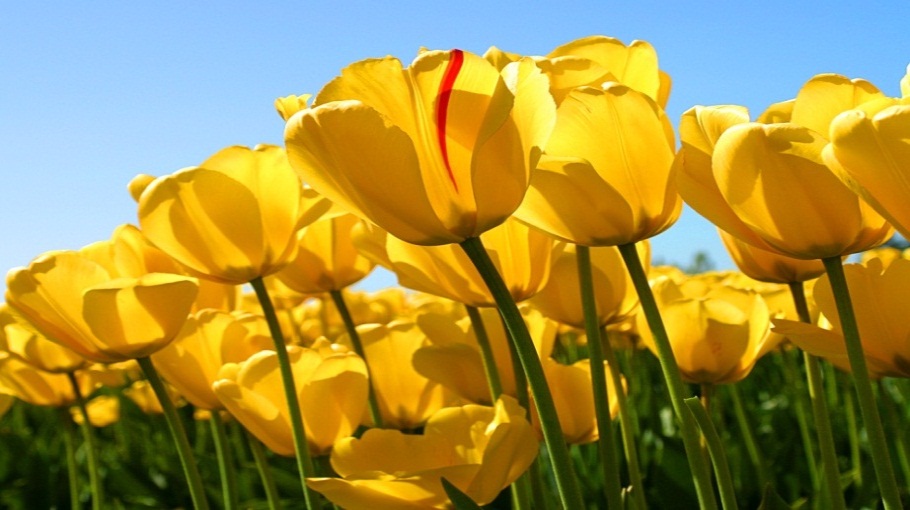 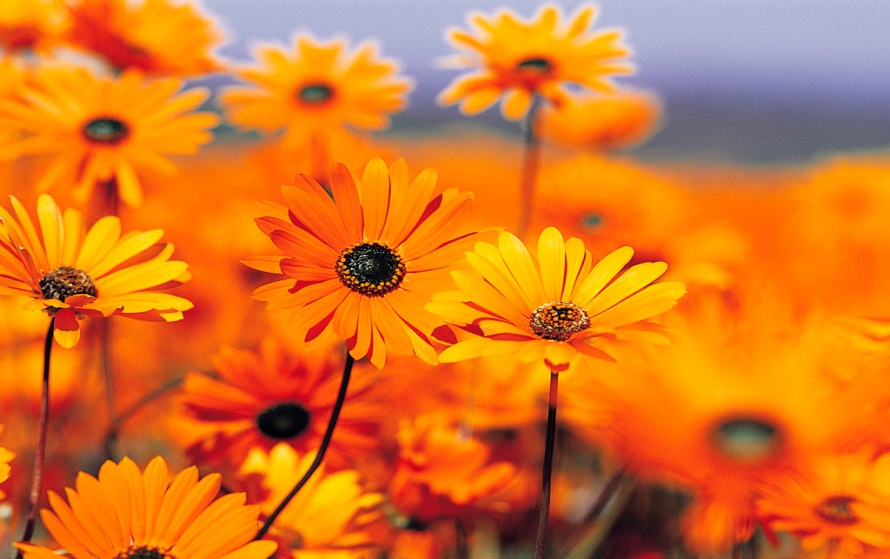 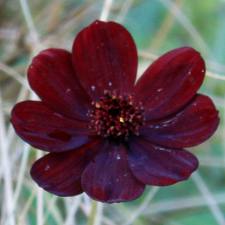 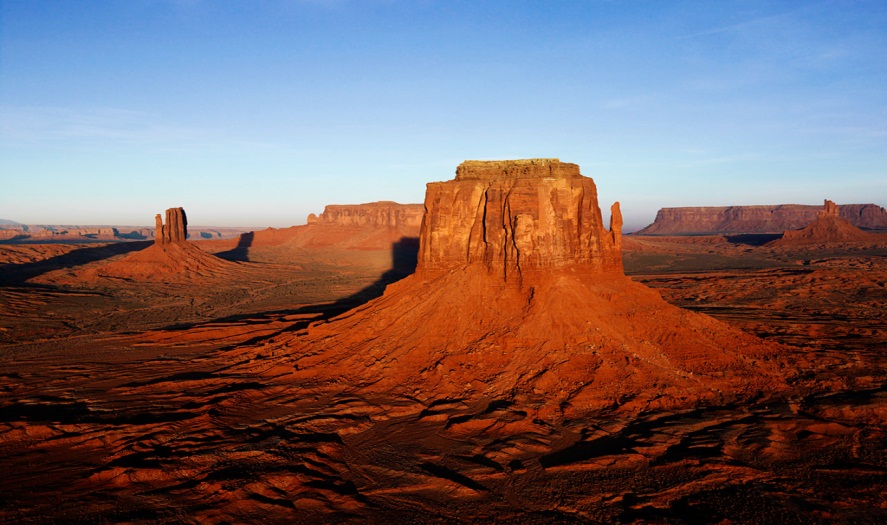 